Kids in the Garden – Student ApplicationCheck a box for the program you are interested in attending. You can attend either program or both programs. Spring 2019 Saturday Program (Jan 19, 2019 through March 30, 2019)
 Summer Camp Program (June 17 to June 28, 2019, Monday through Friday, 9:00 AM – 3:30 PM) at UNCP Oxendine Science Building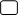 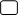 Transportation will be provided to and from the Kids in the Garden program as needed from a centralized location.Please check this box if you would like transportation for your child.Student InformationName: _____________________________________________ Phone: _______________________ Email ____________________________Home Address: ______________________________________________________________________________________________________Gender:            Male          FemaleEthnicity:         American Indian 		Bi- Racial/ Multi- Racial          Asian/ Pacific Islander        Caucasian            Hispanic/ Latino            African- American                                    Other School Name _______________________________		County_______________________________________List activities that you have been involved with in the last two years __________________________________________________________________________________________________________________________________________________________________________________________________________________________________________________________________________________________________________________________________________________________________School: ___________________________________________ Community/ Volunteer: ________________________________________________Work for Pay: __________________________________________________________________________________________________________Name of school you attended in 2017 – 2018: ________________________________________________________________________________To be completed by Parent/ Guardian:Name of Parent/Guardian: ___________________________________________   Email: ______________________________________________Address: ____________________________________________________________________________________ Phone: ____________________Yearly Income (We ask this question is to make sure that all students from all socioeconomic groups have an opportunity to participate in our program):     
   		  under 25,000               25,000- 49,000                50,000- 74,999              75,000- 99,999                  more than 100,000Additional Information:In order to best meet the needs of all participants, please describe on a separate sheet of paper any special needs that your child has. Additionally, please provide any other information that you think is important for the selection committee to consider in regards to your child’s application for this program.Parent/ Guardian Consent:My signature below indicates that I have read and understand all the information included in my child’s application and that by support my child’s application for the Kids in the Garden, requires them to attend 10 Saturday sessions in the fall (1/2 days) and 10 Saturday sessions in the Spring (1/2 days).Signature: __________________________________________________    Date: ____________________________________________________Student‘s Personal Statement:Please sign this consent form and return this with your application:I, ____________________________________________ agree that if I am invited to participate in the Kid’s in the Garden program and that I elect  to participate that I will follow all of the rules of the University of Pembroke and the Kid’s in the Garden instructors. I agree to be a positive participant and to attend all Saturday session during the fall and spring semesters. I understand that I am to complete a research project and that I will participate in the Science fair held at UNCP each February. I also understand that if I violate the rules of UNCP or of the Kid’s in the Garden project, which my parents / guardian will be notified and I may be asked to leave the program.Please fill out the application and mail or email to anastacia.oxendine@robeson.k12.nc.us.Anastasia Oxendine, Camp Director If you have any questions please feel free to email me, please put Kids in the Garden in subject line, or bring application to Rita Hagevik in 2240 Oxendine Science Building at UNC Pembroke on the second floor.